Общешкольный экологический проект «Как избавиться от мусора вокруг школьного двора?»Наступила весна, и растаял снег! Но вместе с начавшими пробиваться к солнцу зелеными травинками выросли вокруг нашей школы горы мусора. Зимой они прятались под снежным покрывалом, а теперь отравляют настроение прохожих. Нет, вы не подумайте, мы территорию школы содержим в чистоте и порядке. Проблема с территорией вокруг границ школьного двора! Южная и западная часть школьного двора граничат с главными дорогами, по которым постоянно едут машины и проходят сельские жители. Поэтому по обочинам дорог, возле самого забора скапливается мусор. Северная часть школьного двора граничит домами и огородами жителей села, огороженными колючей проволокой. Много мусора скапливается и там.Кто должен убирать этот мусор? Формально это территория Сальского сельского поселения, такая же, как и все остальные улицы. Мы не стали долго размышлять над тем, кто же должен убирать. От этого мусора не убавится.  Поэтому мы решили собраться всей школой вместе с учителями и учениками и очистить всю территорию вокруг школьного двора, включая скверы с памятниками за дорогой, от мусора.6 апреля 2017 года мы собрались на линейке и решили, что не только соберем мусор, но и выступим в роли исследователей. Мы задались вопросом: «Сколько мусора бросают сальские жители (включая нас) вокруг школьного двора за год?». Последняя уборка этой территории была накануне празднования дня победы 9 мая, как раз год назад.Чтобы ответить на этот вопрос, мы задумали во время уборки считать и записывать весь собранный мусор. Ученики 5-11 классов разбились на группы, отдельно собирали пластиковые бутылки, стеклянные бутылки, пластиковые пакеты, металлические банки, бумажный мусор. И при этом считали количество единиц каждого вида мусора. Учитель Фролова Марина Витальевна и ученица 7 класса Коренкова Диана вели учет собранного мусора и организовали вокруг себя своеобразный пункт приема мусора.Нам понадобился всего один час работы, чтобы очистить окрестности вокруг школьного  двора от плотного кольца мусора. Каждый из нас почувствовал, насколько стало легче дышать и приятнее ходить.А теперь ответим на вопрос, сколько мусора мы собрали. 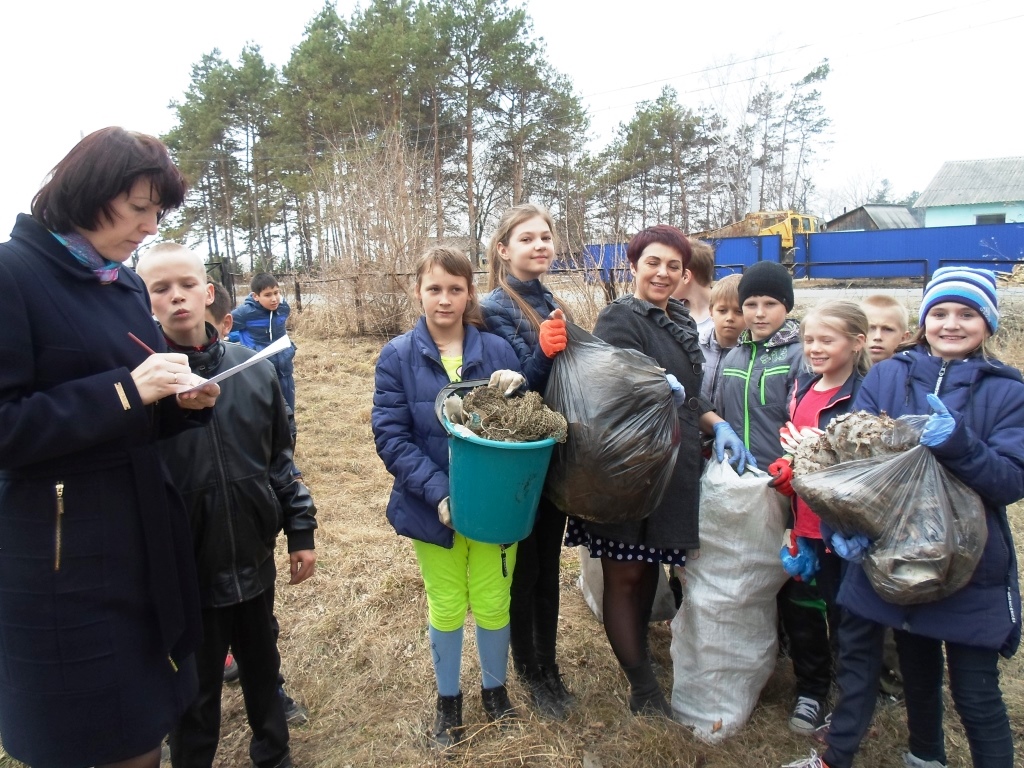 Бутылки стеклянные: 239 штук.Пакеты пластиковые (от лапши, чипсов, сухариков и т.п.): 311 штук.Банки консервные металлические (от напитков): 214 штук, в том числе 2 невскрытые банки сгущенки.Бутылки пластмассовые (от напитков): 338 штук.Бумажный мусор (фантики от конфет, обертки от шоколада, пачки от сигарет, тряпки): 3 мешка и 4 ведра. Для сравнения: в одном мешке ребята 6 класса насчитали 203 бумажки! Соответственно, можно предположить, что вокруг школьного двора одних только бумажек валялась (203х7) 1421 штука.А кроме этого, собрали мусор, который не поддается классификации: 23 носка, 13 штук обуви, один шестиметровый резиновый шланг. Для полноты картины в этом перечне не хватает списков собранного мусора от 8 и 9 класса. А жаль! Чистота эксперимента нарушена. Но даже и тот перечень, который получился у 5-7, 10-11 классов, впечатляет.Следующим этапом проекта станет поиск ответов на три вопроса: «Кто и почему накидал этот мусор?»«Какие меры нужно предпринять, чтобы картина не повторилась?»«Что лично я могу сделать, чтобы решить проблему с мусором вокруг двора моей школы?»Вот какие ответы дали учащиеся на последние два вопроса.Какие меры нужно принимать, чтобы мусора стало меньше?Нужно поставить мусорные баки. Сделать красочные рисунки и надписи на баках, чтобы люди обращали на них внимание и бросали мусор в баки. (Мигутина Инна, 6 класс)Я пообещаю не бросать мусор в школьном дворе. Вывод: на одного грязнулю будет меньше. (Банин Кирилл, 5 класс)Я предлагаю, чтобы люди устроили гонки: кто по всему селу соберет больше всего мусора, тот и будет назначен самым лучшим хранителем чистоты села Сальское! (Артюшенко Ирина, 5 класс)Надо сделать план, когда весной сойдет снег и чуть-чуть подсохнет земля, тогда будет можно убирать школьный двор и стадион. (Фисюк Саша, 6 класс)Меры должны быть, ведь нельзя оставлять это безнаказанным. Возможно, нужно ставить по двойке каждому, кто мусорит. (Кукушкин Владимир, 7 класс)Для того чтобы эта картина не повторилась, нужно ввести наказание за загрязнение, ввести трудовые исправительные работы. Я бы мог с друзьями вывешивать листовки и находить людей, которые кидают мусор, и выносить приговор. (Коломеец Андрей, 9 класс)Я бы мог вместе с друзьями организовывать мероприятия по уборке территории, вывешивать плакаты и ставить мусорные ведра для прохожих (Мавлянов Кирилл, 9 класс)Я могу сама убрать мусор, чтобы было чисто. И больше никогда не сорить. И когда люди тоже будут убирать мусор, то планета станет еще красивее! (Савенкова Юлия, 5 класс)Чтобы такого беспорядка больше не было, нам нужно перебороть себя и не выбрасывать этот мусор на землю. Мы живем в этом селе, можно же следить за ним! Чтобы сохранить чистоту вокруг школы, я попытаюсь не загрязнять наше село. Я обещаю, что не буду выбрасывать бумажки. (Кривоносова София, 5 класс)Чтобы картина не повторилась, нужно хоть чуть-чуть стать экологичнее, а не разбрасывать свой грязный мусор. Еще надо почаще бывать дворниками и убрать, например, свою улицу и т.д. лично я могу собрать группу друзей и вместе будем убирать участки села. (Костюкевич Анна, 5 класс)Нужно поставить камеры слежения и сказать об этом ученикам, чтобы они не кидали мусор. В конце года сказать тем, кто набросал мусор, что только они будут убирать весь школьный двор от мусора. (Марков Максим, 7 класс)Нужно регулярно просматривать видеозаписи с камеры наружного наблюдения и следить за тем, кто кидает мусор, и штрафовать его. Я считаю, что если я сама не буду мусорить, а буду делать замечания тем, кто мусорит, то мусора будет гораздо меньше. (Пономаренко Анастасия, 7 класс)Я могу беречь природу и следить за порядком на том месте, где я живу. Ни в коем случае не мусорить и не хулиганить (Ильин Виталий, 7 класс)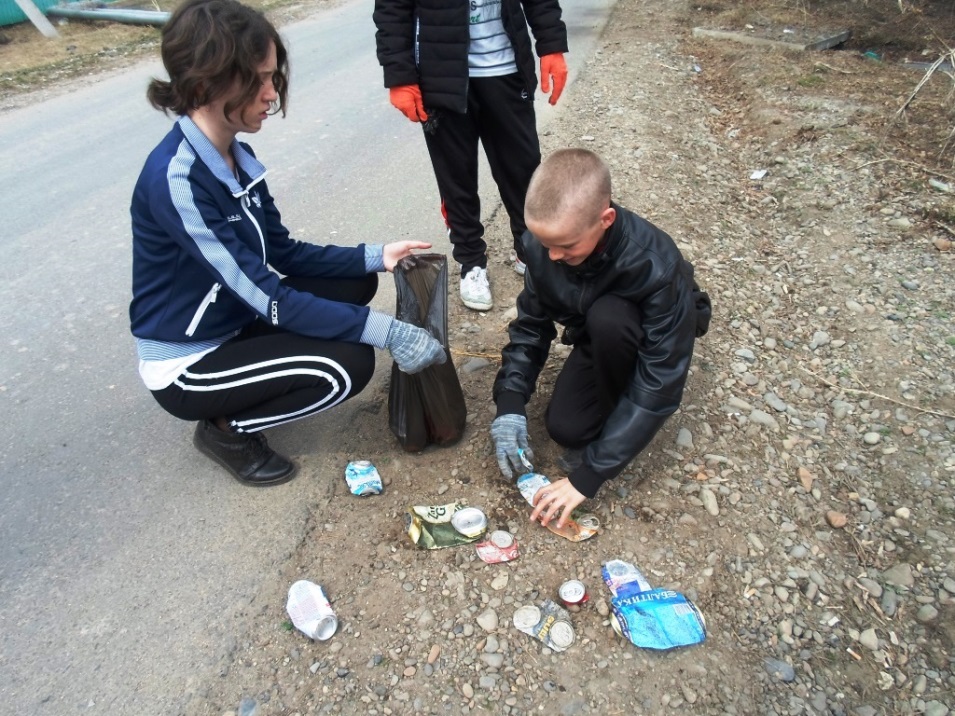 На основе выдвинутых школьниками идей, как бороться с мусором, будет составлен проектный продукт: «Перечень мер по решению проблем с засорённостью окрестностей вокруг школьного двора».  А ровно через год мы оценим степень действенности придуманных вами решений и эффективности предпринятых мер по борьбе с мусором.Материал подготовила Терехина В.Н.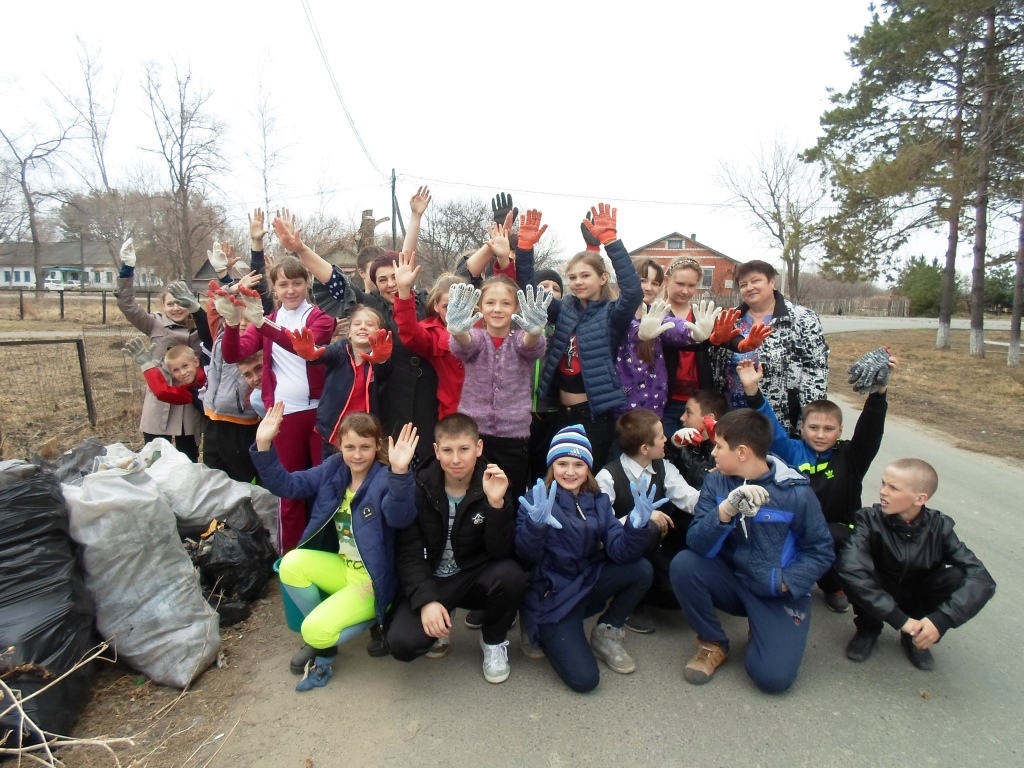 